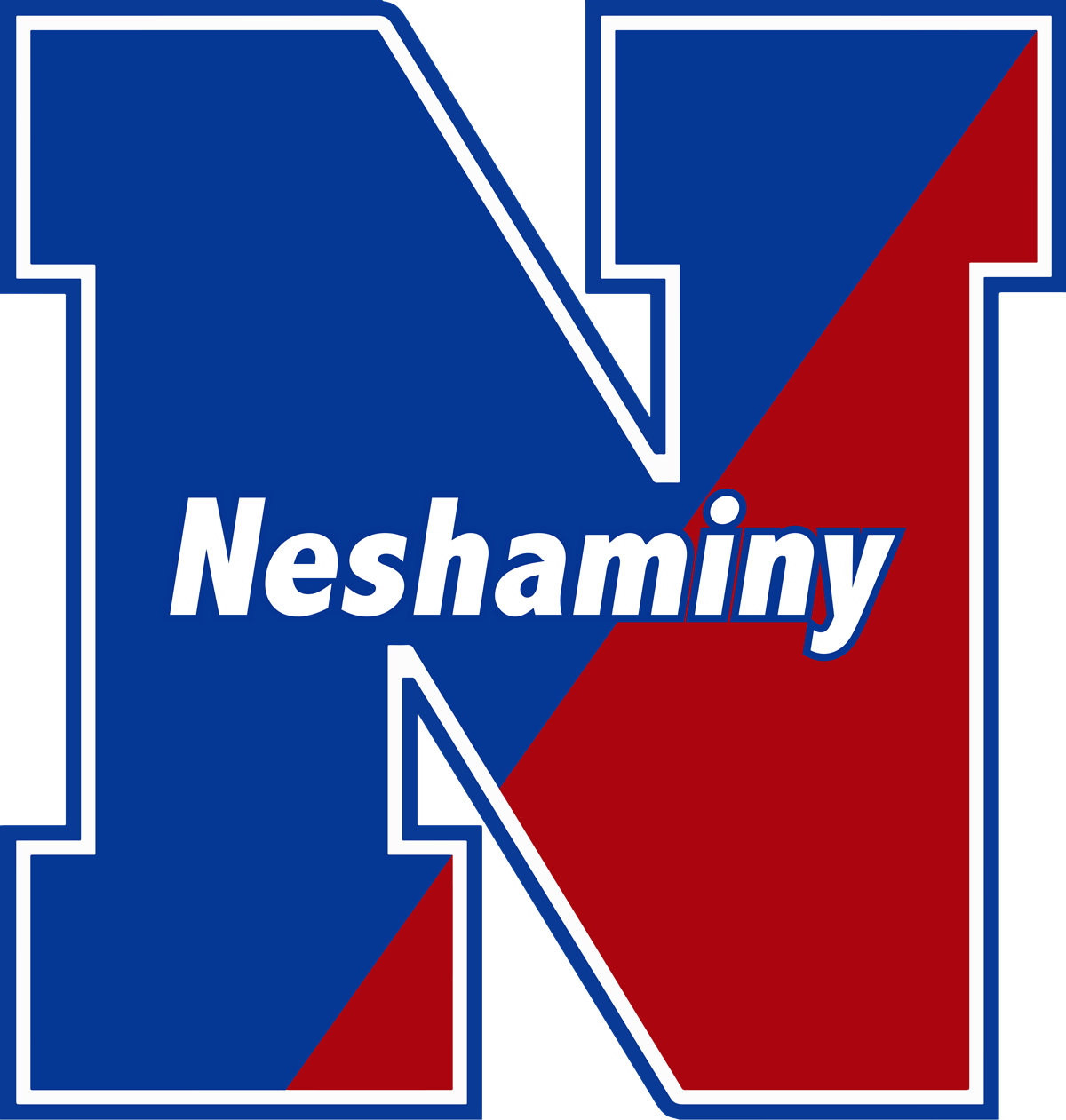 Topic/Objective:	 WRITING - 					Name:		   TOPIC SENTENCES				Period:Content/Class:	English 9 					Date:Essential Question:  What does a SOLID topic sentence look like?Questions/ Key Points	________________________________________________________________________________________________________________________________________________________________________________________________________________________________________________________________________________________________________________________________________________________________________________________________________________________________________________________________________________________________________________________________________________________________________________________________________________________________________________________________________________________________________________________________________________________________________________________________________________________________________________________________________________________________________________________________________________________________________________________________________________________________________________________________________________________________________________________________________________________________________________________________________________________________________________________________________________________________________________________________________________________________________________________________________________________________________________________________________________________________________________________________________________________________________________________________________________________________________________________________________________________________________________________________________________________________________________________________________________________________________________________________________________________________________________________________________________________________________________________________________________________________________________________________________________________________________________________________________________________________________________________________________________________________________________________________________________________________________________________________________________________________________________________________________________________________________________________________________________________________________________________________________________________________________________________________________________________________________________________________________________________________________________________________Notes:Topic sentences can be likened to miniature thesis statements for individual paragraphs. The topic sentence states the main idea or topic of the paragraph. The sentences that follow the topic sentence must relate and support the claim or position made in the topic sentence. Writing the Topic Sentence The topic sentence should not be too general or too specific. The topic sentence should still provide the reader with the basic 'answer' to the question being posed. A good topic sentence should not include details. Placing the topic sentence at the beginning of a paragraph ensures that the reader knows exactly what information is going to be presented.Topic sentences should include the topic and the claim that you are making about that topic. Topic Sentences should not have first person OR second person pronouns -- You do not have to say “I believe”, “I think”, “Did you know?”, etc. These models of topic sentences inform the reader about a topic and the claim that will be supported in the paragraph: Examples: Topic Sentence: Pets are important to many people because they can improve the overall health of the pet owner. topic= claim=Topic Sentence: Coding requires a number of different skills.topic= claim=Topic Sentence: Drama class requires students be collaborative and willing to take risks.topic= claim=The topic sentence requires that you plan what they are trying to prove in the paragraph before they draft.Topic sentences set the stage for the rest of the constructed response.  Your evidence should back up your topic sentence and your reasoning/explanation should explain how your example backs up your topic sentence. Summary:________________________________________________________________________________________________________________________________________________________________________________________________________________________________________________________________________________________________________________________________________________________________________________________________________________________________________________________________________________________________________________________________________________________________________________________________________________________________________________________________________________________________________________________________________________________________________________________________________________________